T.CVALİLİĞİ-KAYMAKAMLIĞIHALK EĞİTİM MERKEZİ MÜDÜRLÜĞÜ(DİKKAT!!!)SAĞDA AÇIKLAMALARI DİKKATE ALARAK İLGİLİ BÖLÜMÜ KENDİ KURUMUNUZA GÖRE DÜZENLEYİNİZ. DÜZENLEME YAPILINCA “GÖZDEN GEÇİR BÖLÜMÜNDE AÇIKLAMALAR BÖLÜMÜNDEN SİL”E BASARAK AÇIKLAMALARI SİLİNİZ. BUNUN YANINDA SARI AÇIKLAMALARI DİKKATE ALINIZ. PLANI BİTİRİNCE SİLİNİZ.TABLOLARIN TAMAMINI 24,25 CM GENİŞLİĞİNDE YAPINIZ. TABLOLARDA YAZI KARAKTERİ BÜYÜKLÜĞÜ 10-11 PUNTO OLSUN. TABLO SAYFAYA SIĞMIYORSA İÇERİĞİNDEKİ YAZI KARAKTERİNİ 8 PUNTOYA KADAR KÜÇÜLTEBİLİRSİNİZ. )BİRİNCİL BAŞLIKLAR 14 PUNTO VE TAMAMI BÜYÜK HARF, İKİNCİL BAŞLIKLAR 12 PUNTO VE TAMAMI BÜYÜK HARF. ÜÇÜNCÜL BAŞLIKLAR 12 PUNTO VE İLK HARFLERİ BÜYÜK HARF OLACAK ŞEKİLDE OLUŞTURUNUZ. HER BÖLÜM YENİ BİR SAYFADAN BAŞLAMALIDIR.2019-2023 STRATEJİK PLANI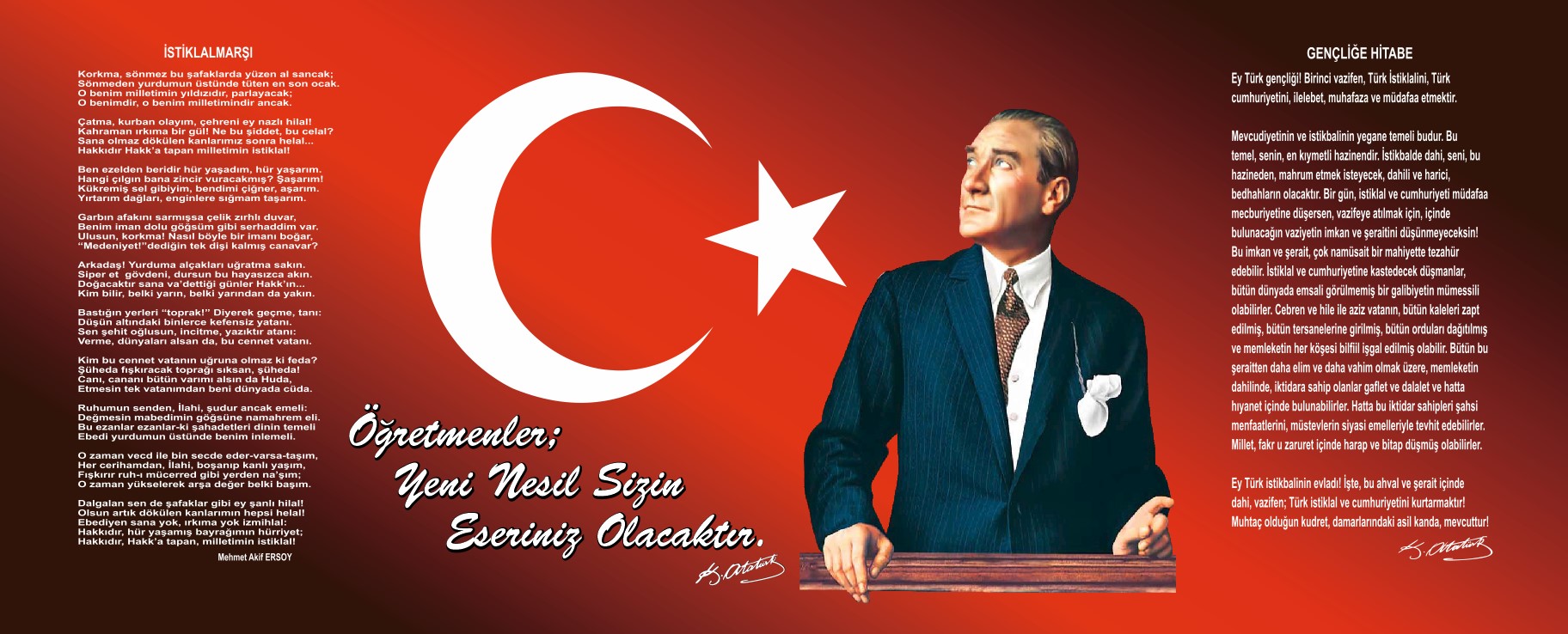 Sunuş*…………………………Kurum MüdürüİçindekilerSunuş	3İçindekiler	4BÖLÜM I: GİRİŞ ve PLAN HAZIRLIK SÜRECİ	5BÖLÜM II: DURUM ANALİZİ	6Kurumun Kısa Tanıtımı *	6Kurumun Mevcut Durumu: Temel İstatistikler	7PAYDAŞ ANALİZİ	12GZFT (Güçlü, Zayıf, Fırsat, Tehdit) Analizi	14Gelişim ve Sorun Alanları	16BÖLÜM III: MİSYON, VİZYON VE TEMEL DEĞERLER	19MİSYONUMUZ *	19VİZYONUMUZ *	19TEMEL DEĞERLERİMİZ *	19BÖLÜM IV: AMAÇ, HEDEF VE EYLEMLER	21TEMA I: EĞİTİM VE ÖĞRETİME ERİŞİM	21TEMA II: EĞİTİM VE ÖĞRETİMDE KALİTENİN ARTIRILMASI	24TEMA III: KURUMSAL KAPASİTE	28V. BÖLÜM: MALİYETLENDİRME	32EKLER:	34BÖLÜM I: GİRİŞ ve PLAN HAZIRLIK SÜRECİ2019-2023 dönemi stratejik plan hazırlanması süreci Üst Kurul ve Stratejik Plan Ekibinin oluşturulması ile başlamıştır. Ekip tarafından oluşturulan çalışma takvimi kapsamında ilk aşamada durum analizi çalışmaları yapılmış ve durum analizi aşamasında paydaşlarımızın plan sürecine aktif katılımını sağlamak üzere paydaş anketi, toplantı ve görüşmeler yapılmıştır. Durum analizinin ardından geleceğe yönelim bölümüne geçilerek Kurumumuzun amaç, hedef, gösterge ve eylemleri belirlenmiştir. Çalışmaları yürüten ekip ve kurul bilgileri altta verilmiştir.STRATEJİK PLAN ÜST KURULUBÖLÜM II: DURUM ANALİZİDurum analizi bölümünde Kurumumuzun mevcut durumu ortaya konularak neredeyiz sorusuna yanıt bulunmaya çalışılmıştır. Bu kapsamda Kurumumuzun kısa tanıtımı, Kurum künyesi ve temel istatistikleri, paydaş analizi ve görüşleri ile Kurumumuzun Güçlü Zayıf Fırsat ve Tehditlerinin (GZFT) ele alındığı analize yer verilmiştir.Kurumun Kısa Tanıtımı *Kurumun Mevcut Durumu: Temel İstatistiklerKurum KünyesiKurumumuzun temel girdilerine ilişkin bilgiler altta yer alan Kurum künyesine ilişkin tabloda yer almaktadır.Temel Bilgiler Tablosu- Kurum Künyesi Çalışan BilgileriKurumumuzun çalışanlarına ilişkin bilgiler altta yer alan tabloda belirtilmiştir.Çalışan Bilgileri Tablosu*Kurumumuz Bina ve Alanları	Kurumumuzun binası ile açık ve kapalı alanlarına ilişkin temel bilgiler altta yer almaktadır.Kurum Yerleşkesine İlişkin Bilgiler Sınıf ve Öğrenci Bilgileri	Kurumumuzda yer alan sınıfların öğrenci sayıları alttaki tabloda verilmiştir.*Sınıf sayısına göre istenildiği kadar satır eklenebilir.Donanım ve Teknolojik KaynaklarımızTeknolojik kaynaklar başta olmak üzere Kurumumuzda bulunan çalışır durumdaki donanım malzemesine ilişkin bilgiye alttaki tabloda yer verilmiştir.Teknolojik Kaynaklar TablosuGelir ve Gider BilgisiKurumumuzun genel bütçe ödenekleri, Kurum aile birliği gelirleri ve diğer katkılarda dâhil olmak üzere gelir ve giderlerine ilişkin son iki yıl gerçekleşme bilgileri alttaki tabloda verilmiştir.PAYDAŞ ANALİZİKurumumuzun temel paydaşları öğrenci, veli ve öğretmen olmakla birlikte eğitimin dışsal etkisi nedeniyle Kurum çevresinde etkileşim içinde olunan geniş bir paydaş kitlesi bulunmaktadır. Paydaşlarımızın görüşleri anket, toplantı, dilek ve istek kutuları, elektronik ortamda iletilen önerilerde dâhil olmak üzere çeşitli yöntemlerle sürekli olarak alınmaktadır.Paydaş anketlerine ilişkin ortaya çıkan temel sonuçlara altta yer verilmiştir * : Öğrenci/kursiyer Anketi Sonuçları:………………Öğretmen Anketi Sonuçları:…….…….Paydaş Anketi Sonuçları:………..GZFT (Güçlü, Zayıf, Fırsat, Tehdit) Analizi *Kurumumuzun temel istatistiklerinde verilen Kurum künyesi, çalışan bilgileri, bina bilgileri, teknolojik kaynak bilgileri ve gelir gider bilgileri ile paydaş anketleri sonucunda ortaya çıkan sorun ve gelişime açık alanlar iç ve dış faktör olarak değerlendirilerek GZFT tablosunda belirtilmiştir. Dolayısıyla olguyu belirten istatistikler ile algıyı ölçen anketlerden çıkan sonuçlar tek bir analizde birleştirilmiştir.Kurumun güçlü ve zayıf yönleri donanım, malzeme, çalışan, iş yapma becerisi, kurumsal iletişim gibi çok çeşitli alanlarda kendisinden kaynaklı olan güçlülükleri ve zayıflıkları ifade etmektedir ve ayrımda temel olarak Kurum müdürü/müdürlüğü kapsamından bakılarak iç faktör ve dış faktör ayrımı yapılmıştır. İçsel Faktörler *Güçlü YönlerÖrnek:Zayıf YönlerÖrnek:Dışsal Faktörler *FırsatlarÖrnek:TehditlerÖrnek: Gelişim ve Sorun AlanlarıGelişim ve sorun alanları analizi ile GZFT analizi sonucunda ortaya çıkan sonuçların planın geleceğe yönelim bölümü ile ilişkilendirilmesi ve buradan hareketle hedef, gösterge ve eylemlerin belirlenmesi sağlanmaktadır. Gelişim ve sorun alanları ayrımında eğitim ve öğretim faaliyetlerine ilişkin üç temel tema olan Eğitime Erişim, Eğitimde Kalite ve kurumsal Kapasite kullanılmıştır. Eğitime erişim, öğrencinin eğitim faaliyetine erişmesi ve tamamlamasına ilişkin süreçleri; Eğitimde kalite, öğrencinin akademik başarısı, sosyal ve bilişsel gelişimi ve istihdamı da dâhil olmak üzere eğitim ve öğretim sürecinin hayata hazırlama evresini; Kurumsal kapasite ise kurumsal yapı, kurum kültürü, donanım, bina gibi eğitim ve öğretim sürecine destek mahiyetinde olan kapasiteyi belirtmektedir.Gelişim ve sorun alanlarına ilişkin GZFT analizinden yola çıkılarak saptamalar yapılırken yukarıdaki tabloda yer alan ayrımda belirtilen temel sorun alanlarına dikkat edilmesi gerekmektedir.Gelişim ve Sorun AlanlarımızBÖLÜM III: MİSYON, VİZYON VE TEMEL DEĞERLERKurum Müdürlüğümüzün Misyon, vizyon, temel ilke ve değerlerinin oluşturulması kapsamında öğretmenlerimiz, öğrencilerimiz, velilerimiz, çalışanlarımız ve diğer paydaşlarımızdan alınan görüşler, sonucunda stratejik plan hazırlama ekibi tarafından oluşturulan Misyon, Vizyon, Temel Değerler; Kurumumuz üst kurulana sunulmuş ve üst kurul tarafından onaylanmıştır.MİSYONUMUZ *:………………………………………………VİZYONUMUZ *:………………………………………………TEMEL DEĞERLERİMİZ *1) ……………………..2) ………………………3) ………………………4) ……………………….5) ……………………….6) ……………………….BÖLÜM IV: AMAÇ, HEDEF VE EYLEMLERHALK EĞİTİMİ MERKEZLERİ İÇİN TEMA I: EĞİTİM VE ÖĞRETİME ERİŞİMHalk Eğitimi Merkezleri İçinStratejik Amaç 1: Kursiyerlerin, eğitim-öğretim hakkını kullanmalarını ve eğitim sürecini tamamlamalarını sağlamak.Stratejik Hedef 1.1. İlçe genelinde okuma-yazma bilmeyenlerin oranı düşürülecektir.Performans GöstergeleriStratejik Hedef 1.2. Hayat boyu öğrenme kapsamındaki kurslarına katılım ve tamamlama oranı artırılacaktır.Stratejik Hedef 1.3. Etkin bir rehberlik anlayışı ile kursiyerler hayata ve istihdama hazırlanması desteklenecektir.Stratejik Hedef 1.4. Özel eğitim öğrencilerinin akranlarıyla birlikte etkinliklere katılımı desteklenecektir. Eylemler*TEMA II: EĞİTİM VE ÖĞRETİMDE KALİTENİN ARTIRILMASIHalk Eğitimi Merkezi İçinStratejik Amaç 2: Hayat boyu öğrenme kapsamında sunulan hizmetlerin kalitesi artırılacaktır. Stratejik Hedef 2.1: Paydaş görüşlerinden elde edilen veriler doğrultusunda hayat boyu öğrenme hizmetlerinin çeşitliliği ve niteliği artırılacaktır. Performans GöstergeleriEylemlerTEMA III: KURUMSAL KAPASİTEStratejik Amaç 3:Hayat boyu öğrenme faaliyetlerinin daha nitelikli olarak verilebilmesi için kurumumuzun kurumsal kapasitesi güçlendirilecektir.Stratejik Hedef 3.1.Kurumumuzun fiziki, teknolojik ve beşeri kaynaklarını, değişen ve gelişen koşullara uygun hale getirilecektir.Performans GöstergeleriEylemlerMESLEKİ EĞİTİM MERKEZLERİ İÇİN1.TEMA: EĞİTİM VE ÖĞRETİME ERİŞİMStratejik Amaç 1:Öğrencilerin nitelikli mesleki eğitim alabilmelerine yönelik,iş gücü piyasasında ihtiyaç duyulan alanlarda kalifiye eleman yetiştiren, öğrencilerin uyum ve devamsızlık sorunlarını gideren etkin bir eğitim – öğretim sistemi uygulanacaktır.  Stratejik Hedef 1.1Toplumda ihtiyaç duyulan alanlarda üretken ve topluma faydalıkalifiye eleman yetiştirilecek ve öğrencilerin uyum/devamsızlık sorunları giderilecektir.Performans GöstergeleriEylemler:TEMA II: EĞİTİM VE ÖĞRETİMDE KALİTENİN ARTIRILMASIStratejik Amaç 2:Öğrencilerimize ülkemizin sosyo-ekonomik ve kültürel kalkınmasına katkıda bulunma bilinci kazandırarak ilgi ve yetenekleri doğrultusunda hayata ve iş alanlarına hazırlamak.Stratejik Hedef 2.1. Öğrenme kazanımlarını takip eden ve velileri de sürece dâhil eden bir yönetim anlayışı ile öğrencilerimizin akademik başarıları ve mesleki becerileri geliştirilecektir.Performans GöstergeleriEylemler:TEMA III: KURUMSAL KAPASİTEStratejik Amaç 3:Eğitim ve öğretim faaliyetlerinin daha nitelikli olarak verilebilmesi için Kurumumuzun kurumsal kapasitesi güçlendirilecektir. Stratejik Hedef 3.1.Plan dönemi sonuna kadar tüm personelimizin mesleki bilgi, becerileri ve Kurumumuzun eğitim ortamları, fiziki yapı, kaynak ve ekipmanlarının kalitesi arttırılarak etkin kullanımı sağlanacaktır. Performans GöstergeleriEylemler:Üst Kurul BilgileriÜst Kurul BilgileriEkip BilgileriEkip BilgileriAdı SoyadıUnvanıAdı SoyadıUnvanıİli: ………………………………………………………….İli: ………………………………………………………….İli: ………………………………………………………….İli: ………………………………………………………….İlçesi: ………………………………………………………….İlçesi: ………………………………………………………….İlçesi: ………………………………………………………….İlçesi: ………………………………………………………….Adres: …………………………. …………………………. …………………………. Coğrafi Konum (link)*:Coğrafi Konum (link)*:…………………………. …………………………. Telefon Numarası: …………………………. …………………………. …………………………. Faks Numarası:Faks Numarası:e- Posta Adresi:…………………………. …………………………. …………………………. Web sayfası adresi:Web sayfası adresi:…………………………. …………………………. Kurum Kodu:Öğretim Şekli:Öğretim Şekli:…………………….. (Tam Gün/İkili Eğitim)…………………….. (Tam Gün/İkili Eğitim)Kurumun Hizmete Giriş Tarihi : Kurumun Hizmete Giriş Tarihi : Kurumun Hizmete Giriş Tarihi : Kurumun Hizmete Giriş Tarihi : Toplam Çalışan Sayısı *Toplam Çalışan Sayısı *Öğrenci Sayısı:KızÖğretmen SayısıKadınÖğrenci Sayısı:ErkekÖğretmen SayısıErkekÖğrenci Sayısı:ToplamÖğretmen SayısıToplamDerslik Başına Düşen Öğrenci SayısıDerslik Başına Düşen Öğrenci SayısıDerslik Başına Düşen Öğrenci Sayısı:Şube Başına Düşen Öğrenci SayısıŞube Başına Düşen Öğrenci SayısıŞube Başına Düşen Öğrenci Sayısı:Öğretmen Başına Düşen Öğrenci SayısıÖğretmen Başına Düşen Öğrenci SayısıÖğretmen Başına Düşen Öğrenci Sayısı:Şube Başına 30’dan Fazla Öğrencisi Olan Şube SayısıŞube Başına 30’dan Fazla Öğrencisi Olan Şube SayısıŞube Başına 30’dan Fazla Öğrencisi Olan Şube Sayısı:Öğrenci Başına Düşen Toplam Gider Miktarı*Öğrenci Başına Düşen Toplam Gider Miktarı*Öğrenci Başına Düşen Toplam Gider Miktarı*Öğretmenlerin Kurumdaki Ortalama Görev SüresiÖğretmenlerin Kurumdaki Ortalama Görev SüresiÖğretmenlerin Kurumdaki Ortalama Görev SüresiUnvan*ErkekKadınToplamKurum Müdürü ve Müdür YardımcısıSınıf ÖğretmeniBranş ÖğretmeniRehber Öğretmenİdari PersonelYardımcı PersonelGüvenlik PersoneliToplam Çalışan SayılarıKurum Bölümleri *Kurum Bölümleri *Özel AlanlarVarYokKurum Kat SayısıÇok Amaçlı SalonDerslik SayısıÇok Amaçlı SahaDerslik Alanları (m2)KütüphaneKullanılan Derslik SayısıFen LaboratuvarıŞube SayısıBilgisayar Laboratuvarıİdari Odaların Alanı (m2)İş AtölyesiÖğretmenler Odası (m2)Beceri AtölyesiKurum Oturum Alanı (m2)PansiyonKurum Bahçesi (Açık Alan)(m2)Kurum Kapalı Alan (m2)Sanatsal, bilimsel ve sportif amaçlı toplam alan (m2)Kantin (m2)Tuvalet SayısıDiğer (………….)SINIFIKızErkekToplamSINIFIKızErkekToplamAkıllı Tahta SayısıTV SayısıMasaüstü Bilgisayar SayısıYazıcı SayısıTaşınabilir Bilgisayar SayısıFotokopi Makinası SayısıProjeksiyon Sayısıİnternet Bağlantı HızıYıllarGelir MiktarıGider Miktarı20162017ÖğrencilerÇalışanlarVelilerBina ve YerleşkeDonanımBütçeYönetim Süreçleriİletişim SüreçlerivbÖğrenciler1.Öğrenci sayısının sınıflarda dengeli dağılımı 2.Engeli olan öğrencilere yönelik hazırlanan (Unicef&Meb) kapsayıcı erken çocukluk eğitimi projesi pilot Kurumu olmamızÇalışanlar1. Güçlü ve deneyimli öğretmen kadrosu 2. Çalışanlarımızın uyumlu ve iş birliği içinde çalışma ve kurum kültürüne sahip olması3. Öğretmen yönetici iş birliğinin güçlü olmasıVeliler1.Kurum Aile İşbirliğine önem veren velilerimizin olması2.Veli iletişiminin güçlü olması3.Kurum Aile Birliğinin aktif çalışmasıBina ve Yerleşke1. Konum olarak merkezi bir yerleşim yerinde olması2. Kurum fiziki yapısının iyi durumda olması3. Sınıflardaki öğrenme merkezlerinin Kurum öncesi eğitim programına göre oluşturulmuş olması4. Kuruma ulaşımın kolay olması5.Kuruma yakın bir hastanenin bulunması6.Kurum bahçesinin dış mekan etkinlikleri için uygun olmasıDonanım1.ADSL bağlantısının olması2.Güvenlik kameralarının olması3.Her sınıfta bilgisayar ve projeksiyon makinesi olmasıBütçe1.Kurum bütçesinin var olması ve bütçenin veli katkılarıyla oluşmasıYönetim Süreçleri1. Yönetim kadrosunun kadrolu yöneticilerden oluşması2. Şeffaf, paylaşımcı, değişime açık bir yönetim anlayışının bulunması3.Komisyonların etkin çalışması4.Yeniliklerin Kurum yönetimi ve öğretmenler tarafından takip edilerek uygulanmasıİletişim Süreçleri1. Dış paydaşlara yakın bir konumda bulunması 2. Kurumun diğer Kurum ve kurumlarla işbirliği içinde olması3.Kurum yönetici ve öğretmenlerinin ihtiyaç duyduğunda İlçe Milli Eğitim Müdürlüğü yöneticilerine ulaşabilmesi4.Kurum Aile Birliğinin iş birliğine açık olması5.STK ve yerel yönetimlerle işbirliği içinde olunması6. Üniversite ile işbirliğinde olunması Diğer1. Rehberlik normunun yeniden verilmesiyle rehberlik servisinin aktif çalışmaya başlaması2. Temizlik ve hijyene dikkat edilmesi 3.Çeşitli proje ve uygulamalar kapsamında Kurumun pilot Kurum olarak seçilmesi4. Kurumumuzun güçlü bir bilgi birikimine ve deneyime sahip olması5.Öğretmenlik deneyimi ve beceri eğitimi için öğretmen adayı öğrencilerinin Kurumumuzda eğitim alıyor olması6.Beyaz Bayrak, Beslenme Dostu Kurum ve Eko Kurum olmamız7.Bağımsız bir anaKurumu olmamız yeterli personel çalışması ve ihtiyaçların giderilebilmesiÖğrencilerÇalışanlarVelilerBina ve YerleşkeDonanımBütçeYönetim Süreçleriİletişim SüreçlerivbÖğrenciler1.Öğrenciler arası sosyal - kültürel ve sosyal-ekonomik farklılıklar2.Öğrencilerin şiddet içeren yayınlar izlemesi3.Teknolojik aletlere bağımlılığın artışı4.Kaynaştırma öğrencilerin eğitiminin kalabalık sınıflarda zorlaşmasıÇalışanlar1.Kurum Personeline yönelik Kurum dışı etkinliklerin ikili eğitimden dolayı yetersiz olması2.Öğretmenlerin teneffüs saatlerinin olmaması3.Bireysel performansların takdir ve ödüllendirmelerinin Kurum dışı üst yönetimleri tarafından yapılamamasıVeliler1.Velilerin Kurum ve eğitim öğretime yönelik olumsuz tutumları2.Çevrenin ve ailelerin Kurumdan yüksek beklentileri3.Velilerin sürekli eğitim öğretim dışı hususlarda öğrencileri hakkında öğretmenlerden bilgi talep etmesi4.Parçalanmış ailelere mensup öğrenci sayısının fazlalığıBina ve Yerleşke1. Kurumun cadde üzerinde bulunmasından kaynaklanan güvenlik sorunu2. Öğretmenler odasının olmaması 3. İkili eğitimin ders dışı sosyal faaliyet ve sosyal kulüp çalışmalarına fırsat vermemesi4. Kurum binasının farklı etkinlikler yapmak için uygun olmaması5.Kurumumuzun yıldız tip projeye göre inşa edilmiş olması6.Servis araç yolunun olmamasıDonanım1.Konferans salonunun olmaması2. Kurumda bir spor salonunun olmaması3.İnternet erişim kısıtlılığı4. Rehberlik servisinin fiziki koşullarının yetersizliği5.Kurum çatısının dış etkilere açık olması nedeniyle onarım ihtiyacı6.Destek eğitim odalarının olmamasıBütçe1.Kurumun temizlik, personel, beslenme ve benzeri ihtiyaçları için veliler tarafından verilen ücretin yetersiz kalması 2.Sosyal etkinliklerin çeşitlendirilebilmesi için yeterli kaynağın olmamasıYönetim Süreçleri1.Personel verimliliğinin arttırılmasıDiğer1.Ulusal Sergi ve Yarışmalara (resim branş öğretmen yokluğu) Katılım Sayısının Arttırılması2.Sportif yarışmalara branş öğretmeni olmadığından dolayı katılımın olamamasıPolitikEkonomikSosyolojikTeknolojikMevzuat-YasalEkolojikPolitikSiyasi erkin, bazı bölgelerdeki eğitim ve öğretime erişim hususunda yaşanan sıkıntıların çözümünde olumlu katkı sağlamasıEkonomikEğitim öğretim ortamları ile hizmet birimlerinin fiziki yapısının geliştirilmesini ve eğitim yatırımların artmasının sağlamasıSosyolojikKitlesel göç ile gelen bireylerin topluma uyumunu kolaylaştıran sosyal yapıTeknolojikTeknoloji aracılığıyla eğitim öğretim faaliyetlerinde ihtiyaca göre altyapı, sistem ve donanımların geliştirilmesi ve kullanılması ile öğrenme süreçlerinde dijital içerik ve beceri destekli dönüşüm imkânlarına sahip olunmasıMevzuat-YasalBakanlığın mevzuat çalışmalarında yeni sisteme uyum sağlamada yasal dayanaklara sahip olmasıEkolojikÇevre duyarlılığı olan kuramların MEB ile iş birliği yapması, uygulanan müfredatta çevreye yönelik tema ve kazanımların bulunmasıPolitikEkonomikSosyolojikTeknolojikMevzuat-YasalEkolojikPolitikEğitim politikalarına ilişkin net bir uzlaşı olmamasıEkonomikEğitim kaynaklarının kullanımının etkili ve etkin planlanamaması, diğer kurumlar ve sivil toplumun eğitime finansal katkısının yetersizliği, bölgeler arası ekonomik gelişmişlik farklılığıSosyolojikKamuoyunun eğitim öğretimin kalitesine ilişkin beklenti ve algısının farklı olmasıTeknolojikHızlı ve değişken teknolojik gelişmelere zamanında ayak uydurulmanın zorluğu, öğretmenler ile öğrencilerin teknolojik cihazları kullanma becerisinin istenilen düzeyde olmaması, öğretmen ve öğrencilerin Kurum dışında teknolojik araçlara erişiminin yetersizliğiMevzuat-YasalDeğişen mevzuatı uyumlaştırmak için sürenin sınırlı oluşu EkolojikToplumun çevresel risk faktörleri konusunda kısmi duyarsızlığı, çevre farkındalığının azlığı 1.TEMA: EĞİTİM VE ÖĞRETİME ERİŞİM 1.TEMA: EĞİTİM VE ÖĞRETİME ERİŞİM1Tanılama2Devam/devamsızlık 3Uyum çalışmaları4BİLSEM’e ulaşım5Öğrencilerin Kuruma ve BİLSEM’e devam etmesi2.TEMA: EĞİTİM VE ÖĞRETİMDE KALİTE2.TEMA: EĞİTİM VE ÖĞRETİMDE KALİTE1Yerel, ulusal ve uluslararası projelere katılım2Öğrenci ve kişilik hizmetleri3Veli-öğretmen-öğrenci eğitim faaliyetleri4Bir üst eğitim kademesine geçiş5Sosyal ve kültürel faaliyetler6Bilimsel Faaliyetler7Paydaş Çalışmaları8Öğrenci gelişimini destekleyici rehberlik faaliyetleri9Eğitimi destekleyecek ve geliştirecek projeler geliştirme3.TEMA: KURUMSAL KAPASİTE3.TEMA: KURUMSAL KAPASİTE1Öğrenme Ortamları2Kurum içi iletişimi güçlendirecek etkinlikler yapılması3Öğretmenlere yönelik fiziksel alanların oluşturulması4Donanım ve finansal kaynakların daha iyi yönetilmesi5Tasarım Beceri Atölyeleri6Yetenek Geliştirme AtölyeleriNoPERFORMANSGÖSTERGESİMevcutMevcutHEDEFHEDEFHEDEFHEDEFHEDEFHEDEFNoPERFORMANSGÖSTERGESİ2018201920192020202120222023PG.1.1.1Açılan okuma-yazma kursu sayısıPG.1.1.2Açılan okuma-yazma kurslarına katılan kursiyer sayısıPG.1.1.3Okuma Yazma Kurslarında Belge Alan Kursiyer sayısıNoPERFORMANSGÖSTERGESİPERFORMANSGÖSTERGESİMevcutMevcutHEDEFHEDEFHEDEFHEDEFHEDEFHEDEFNoPERFORMANSGÖSTERGESİPERFORMANSGÖSTERGESİ2018201920192020202120222023PG.1.2.1HBÖ Kurslarına katılan kursiyer sayısıGenel KurslarPG.1.2.1HBÖ Kurslarına katılan kursiyer sayısıMeslek KurslarıPG.1.2.2HBÖ kapsamında düzenlenen kurs sayısı Genel KurslarPG.1.2.2HBÖ kapsamında düzenlenen kurs sayısı Meslek KurslarıPG.1.2.3HBÖ kursları kapsamında sertifika alan kursiyer sayısıGenel KurslarPG.1.2.3HBÖ kursları kapsamında sertifika alan kursiyer sayısıMeslek KurslarıPG.1.2.4Hayat boyu öğrenme kurslarının tamamlanma oranıHayat boyu öğrenme kurslarının tamamlanma oranıPG.1.2.5.Hayat boyu öğrenme kurslarından yararlanma oranıHayat boyu öğrenme kurslarından yararlanma oranıNoPERFORMANSGÖSTERGESİPERFORMANSGÖSTERGESİMevcutMevcutHEDEFHEDEFHEDEFHEDEFHEDEFHEDEFNoPERFORMANSGÖSTERGESİPERFORMANSGÖSTERGESİ2018201920192020202120222023PG.1.3.1DYK’lara katılan öğrenci sayısıDYK’lara katılan öğrenci sayısıPG.1.3.2DYK’lara katılan kursiyerlerin üniversiteye yerleşme oranı(%)DYK’lara katılan kursiyerlerin üniversiteye yerleşme oranı(%)PG.1.3.3Sürekli devamsız olan öğrenci oranıSürekli devamsız olan öğrenci oranıPG.2.1.6.Açılan DYK kurs sayısıAçılan DYK kurs sayısıPG.1.3.5Açık öğretime kayıtlı öğrenci sayısı OrtaKurumPG.1.3.5Açık öğretime kayıtlı öğrenci sayısı OrtaöğretimNoPERFORMANSGÖSTERGESİMevcutMevcutHEDEFHEDEFHEDEFHEDEFHEDEFHEDEFNoPERFORMANSGÖSTERGESİ2018201920192020202120222023PG.1.4.1Özel eğitime ihtiyaç duyan bireylere yönelik yapılan faaliyet sayısıPG.1.4.2Özel eğitime ihtiyaç duyan bireylere yönelik yapılan faaliyetlere katılan öğrenci sayısıNoEylem İfadesiEylem SorumlusuEylem Tarihi1.1.1Bölgemizde okuma-yazma bilmeyen vatandaşlar tespit edilerek gerekli bilgilendirme yapılacaktır.1.1.2Kayıt bölgesinde yer alan okuma-yazma bilmeyen vatandaşların tespiti  yapılacaktır.1.1.3Okuma-Yazma kurslarının verimliliğini artırmak amacıyla kurslara gereken eğitim öğretim materyaller merkezimizce sağlanacak ve kursların  denetimi zamanında yapılacaktır.1.2.1Kursiyerlerin ilgi ve yetenekleri değerlendirilip kursiyerler ilgili kurslara yönlendirilecektir.1.2.2Alan tarama çalışmaları yapılacaktır.1.2.3Kayıt bölgesinde yer alan kursiyerler tespit edilecektir.1.3.1Devamsızlık nedenlerinin tespit edilmesi ve azaltılmasına yönelik çalışmalar yapılacaktır.1.3.2DYK kurslarının niteliğini artırılacak ve öğrencilere yönelik rehberlik çalışmaları yapılacaktır.1.3.3Açık öğretim çalışmaları duyurulacaktır.1.3.4Açık öğretime yeni başlayan öğrencilere yönelik gerekli rehberlik çalışmaları yapılacaktır.1.4.1Özel eğitime ihtiyaç duyan bireylere yönelik faaliyetler düzenlenecektir.1.4.2Kurumda özel eğitim öğrencilerinin kullanımına yönelik düzenlemeler yapılacaktır.NoPERFORMANSGÖSTERGESİMevcutMevcutHEDEFHEDEFHEDEFHEDEFHEDEFHEDEFNoPERFORMANSGÖSTERGESİ2018201920192020202120222023PG.2.1.1Hayat boyu öğrenme kurslarına katılan kursiyerlerin memnuniyet oranı (%)PG.2.1.2Çalışanların memnuniyet oranları  (%)PG.2.1.3Düzenlenen etkinlik sayısıNoEylem İfadesiEylem SorumlusuEylem Tarihi2.1.1.Memnuniyet anketleri düzenlenecektir.2.1.2Paydaş görüşleri doğrultusunda iyileştirmeye açık alanlara yönelik çalışmalar yapılacaktır.NoPERFORMANSGÖSTERGESİMevcutMevcutHEDEFHEDEFHEDEFHEDEFHEDEFHEDEFNoPERFORMANSGÖSTERGESİ2018201920192020202120222023PG.3.1.1Mesleki eğitime uygun atölye sayısıPG.3.1.2Üniversiteler, yerel yönetimler ve STK’lar ile yapılan protokol sayısıPG.3.1.3Kurum tanıtımına yönelik yapılan faaliyet sayısıPG.3.1.4Donatımı yenilenen/düzenlenen atölye/sınıf sayısıPG.3.1.5Kurum dışında açılan kurs sayısıNoEylem İfadesiEylem SorumlusuEylem Tarihi3.1.1.Görünürlük ve tanıtım faaliyetlerinin yapılması3.1.2Üniversite, STK ve yerel yönetimlerle protokollerin yapılması3.1.3Atölyelerin çağın gerektirdiği teknolojilerle donatılmasının sağlanması3.1.4Kurum dışında fiziki yeterliliği olan yerlerde kurs açılacaktır.No:PERFORMANSGÖSTERGESİMevcutHEDEFHEDEFHEDEFHEDEFHEDEFNo:PERFORMANSGÖSTERGESİ201820192020202120222023No:PERFORMANSGÖSTERGESİPG.1.1.1Kalfa adayı öğrenci sayısı(Çırak)PG.1.1.2Kalfalık belgesi alanların sayısıPG.1.1.3Usta adayı öğrenci sayısı(Kalfa)PG.1.1.4Ustalık belgesi alanların sayısıPG.1.1.5Usta öğreticilik belgesi alanların sayısıPG.1.1.6Bir eğitim ve öğretim döneminde 20 gün ve üzeri devamsızlık yapan öğrenci oranı (%)PG.1.1.7Kurumun engelli bireylerin kullanımına uygunluğu (0-1)No:Eylem İfadesiEylem SorumlusuEylem Tarihi1.1.1.Mesleki eğitim merkezinin eğitim faaliyetlerinin tanıtımının yapılması1.1.2Devamsızlık nedenlerinin tespit edilmesi ve azaltılmasına yönelik çalışmaların yapılmasıNo:PERFORMANSGÖSTERGESİMevcutHEDEFHEDEFHEDEFHEDEFHEDEFNo:PERFORMANSGÖSTERGESİ201820192020202120222023PG.2.1.1Bir eğitim ve öğretim döneminde bilimsel, kültürel, sanatsal ve sportif alanlarda en az bir faaliyete katılan öğrenci oranı (%)PG.2.1.2Bir eğitim ve öğretim döneminde bilimsel, kültürel, sanatsal ve sportif alanlarda düzenlenen faaliyet sayısıPG.2.1.39. sınıf yılsonu başarı puanı ortalamaları  PG.2.1.410. sınıf yılsonu başarı puanı ortalamaları  PG.2.1.511. sınıf yılsonu başarı puanı ortalamaları  PG.2.1.612. sınıf yılsonu başarı puanı ortalamaları  PG.2.1.7Kurumunuzun Mesleki Yabancı dil dersi yılsonu puan ortalamasıPG.2.1.8Ulusal ve uluslararası projelere katılan öğrenci oranı (%)PG.2.1.9Toplumsal sorumluluk ve gönüllülük programlarına katılan öğrenci oranı (%)PG.2.1.10İşletme memnuniyet oranı (%)PG.2.1.11İşbirliği yapılan işletme sayısıPG.2.1.12Çalışan memnuniyeti oranı (%)PG.2.1.13Matematik dersi yılsonu puan ortalamasıPG.2.1.14Türk Dili ve Edebiyatı yılsonu puan ortalamasıPG.2.1.15Öğrenci başına okunan kitap sayısıNo:Eylem İfadesiEylem SorumlusuEylem Tarihi2.1.1Yılsonu memnuniyet anketi uygulanması2.1.2Sektörle işbirliğinin yapılması2.1.3Sektörlerin beklentilerinin değerlendirilerek ortak faaliyetlerin yürütülmesi2.1.4Yabancı dil eğitiminde öğrenci nitelik ve yeterliliklerinin yükseltilmesi için faaliyetler yapılacaktır.2.1.5Matematik eğitiminde öğrenci nitelik ve yeterliliklerinin yükseltilmesi için faaliyetler yapılacaktır.2.1.6Türk Dili ve Edebiyatı eğitiminde öğrenci nitelik ve yeterliliklerinin yükseltilmesi için faaliyetler yapılacaktır.2.1.7Öğrenci başına okunan kitap sayısının arttırılması için kitap okumayı teşvik edici faaliyetler yapılacaktır.No:PERFORMANSGÖSTERGESİMevcutHEDEFHEDEFHEDEFHEDEFHEDEFNo:PERFORMANSGÖSTERGESİ201820192020202120222023PG.3.1.1Kişi başına düşen Yıllık Hizmet İçi Eğitim süresi (saat)PG.3.1.2Beyaz Bayrak sertifikasına sahip olma durumu (0-1)PG.3.1.3Beslenme Dostu Kurum Sertifikasına sahip olma durumu (0-1)PG.3.1.4Donatımı yenilenen/düzenlenen atölye sayısıNoEylem İfadesiEylem SorumlusuEylem Tarihi3.1.1.Personelin ilgi ve yeteneklerine göre değerlendirilip hizmetiçi eğitim faaliyetlerine yönlendirilmesi3.1.2Beyaz Bayrak ve Beslenme Dostu Kurum projelerine yönelik çalışmaların yapılması3.1.3Atölyelerin çağın gereğine uygun düzenlenmesi